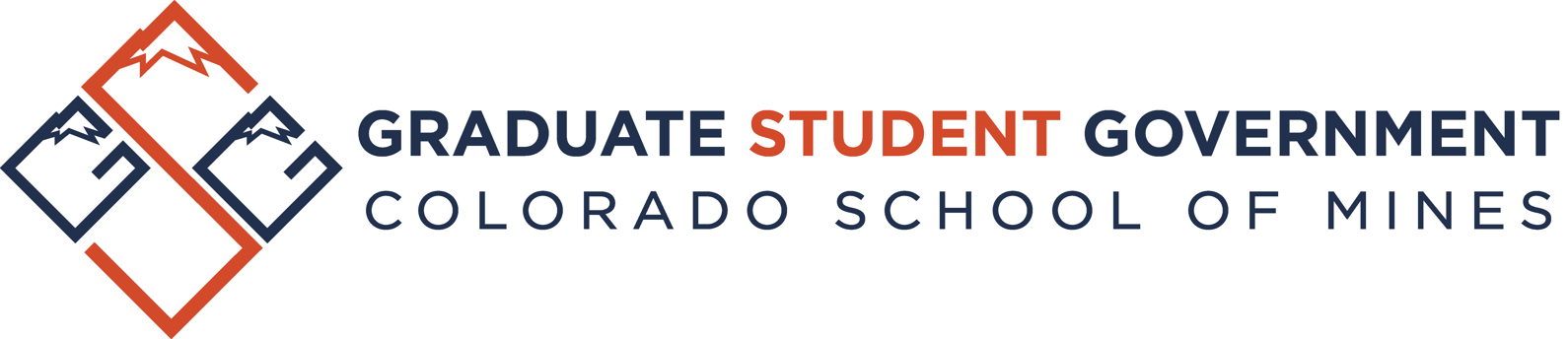 Graduate Student Government Family Assistance Grant 2018-2019Statement of Purpose The Family Assistance Grant is intended to help defray the costs of child care services and health insurance for graduate students attending Colorado School of Mines with children. This grant is funded by the Graduate Student Government (GSG).Eligibility* To be eligible for the grant, students must:be a full-time or part-time graduate student at Colorado School of Mines,be in good academic standing as defined in the Graduate Catalog,have at least one dependent under the age of 18 and have documented financial need**, to the best of their knowledge, remain eligible, as defined above, for each semester the grant is awardedmake less than $70,000 annual income per household,self-report total annual income per household, including portions of scholarships not paid directly to Mines, *All awards are ultimately at the discretion of the grant committee.**In determining financial need, several factors are considered. Among these are: (i) household income; (ii) educational expenses; (iii) other non-documented sources of income; (iv) and access to other daycare services or health insurance.Award Details The following conditions for grants awarded include:One award per Colorado School of Mines graduate student, per year, no automatic award renewal (you must re-apply each year), and a maximum of 8 grants awarded per semester.*** ***If more than 8 graduate students apply, the grant committee will determine the 8 applicants with the highest amount of financial need to receive the Family Assistance Grant. Grant awards through this program are made semi-annually (Fall and Spring semester disbursement only). Currently, the amount of the awards are for $1,000/semester, for a total of $2,000 per academic year. As awards are given in the form of a grant based on financial need, these may, depending on the awardee’s individual circumstances, be tax exempt.The applications are evaluated by the GSG Family Assistance Grant Advisory Committee. This committee is comprised of 5 members and is charged with evaluating and ranking applications based on the criteria defined above. The Advisory Committee makes its award recommendations to the GSG Executive Committee. The Executive Committee then makes the final decision regarding the awards. For the purposes of evaluating applications to the Family Assistance Grant program, the Graduate Dean is a voting, ex officio member of both the Advisory and Executive Committees.If you are denied an award and extenuating or other mitigating circumstances exist, you may appeal the award decision. Appeals are considered by the Executive Committee, they must be made in writing, and they must be received by the Executive Committee no later than 5 business days after initial notification of committee decision. Examples of extenuating circumstances that would be considered include, but are not limited to: a sudden illness in the immediate family; large medical bills; or recent loss of a job.Applications should be addressed to the Assistant Dean of Graduate Studies and turned into the Office of Graduate Studies (Student Center, Room E140). Late applications will only be considered under extenuating circumstances. Applications will be reviewed for eligibility and completeness by the Assistant Dean. Applications for Fall 2018 must be submitted on or before October 1, 2018.
Applications for Spring 2019 must be submitted on or before December 17, 2018.Family Assistance Grant Application 2018-2019Date of Submission: 				Name: 					CWID:  Mines Email: 					Phone: Residency: Degree-Granting Department: Degree: Name of Primary Academic Advisor: Name of Department Head: First semester enrolled in graduate school at Mines:    Is this application for daycare support, insurance support, or both? Have you previously applied for and/or received this Fellowship? If yes, please list terms (ex: F16, S17…) Gross Adjusted Income (entire household, last year) Is your tuition covered by an assistantship, fellowship, grant, or sponsorship? Total number of children Ages of children (e.g.: 9 mo, 2 1/2 yrs) Is at least one of your children currently enrolled in a licensed day care? If yes, are they enrolled Full-Time or Part-Time? Do you/does your spouse have another employer who also provides a child care subsidy? If yes, amount of that subsidy (annually) Does any member of your immediate family (spouse and/or children) have access, through an employer or otherwise, to health insurance with a similar cost and similar coverage/benefits to the Mines Student Health Insurance Plan (SHIP)? In addition to this profile, the student applicant must attach the following:Graduation timeline, including major milestones to be completed (1/2 a page or less) A statement of all income sources and amounts for the student and any co-parents of the student’s qualifying child.Copy of lending agencies’ statements showing total student debt. All submitted loan information will be shredded after review.Copies of invoices and/or receipts for daycare and/or insurance expenses Applications for Fall 2018 must be submitted on or before October 1, 2018.
Applications for Spring 2019 must be submitted on or before December 17, 2018.